補充資料提供者姓名：                             電話：                        Email：台灣傳道六十年紀念特刊支分會專用稿紙 (寫好後請寄給梁世威弟兄 Carlliang05@gmail.com，手機0928-244715， Skype: carlliang3151，Line ID: carlliang)台灣傳道六十年紀念特刊支分會專用稿紙 (寫好後請寄給梁世威弟兄 Carlliang05@gmail.com，手機0928-244715， Skype: carlliang3151，Line ID: carlliang)台灣傳道六十年紀念特刊支分會專用稿紙 (寫好後請寄給梁世威弟兄 Carlliang05@gmail.com，手機0928-244715， Skype: carlliang3151，Line ID: carlliang)台灣傳道六十年紀念特刊支分會專用稿紙 (寫好後請寄給梁世威弟兄 Carlliang05@gmail.com，手機0928-244715， Skype: carlliang3151，Line ID: carlliang)單位名稱中壢第一支會                    中壢第一支會                    單位號碼72079單位資料成立日期2001年7月8日2001年7月8日單位資料原屬單位南遠東傳道部南遠東傳道部單位資料教堂地址(1965) 中壢市延平路143之11號(1977)  中壢市延平路473號(1979.10)  中壢市中央東路114號1985.10.19中壢市中北路二段412號(1965) 中壢市延平路143之11號(1977)  中壢市延平路473號(1979.10)  中壢市中央東路114號1985.10.19中壢市中北路二段412號單位資料教堂電話03-456756003-4567560單位資料歷任主教/會長(從第一任開始)(1975)  何武靖(~1983)  黃永權(1983~1985)  廖文力(1985~1988.7)  程建龍(1988.7~1991.3.7)  姜義松1991.3.15~1992.7.17  沈宏亮1992.7.17~1995.6.20  王興鈺1995.6.20~1996.4.19  姜義松(1996.4.19~1997.12.14) 王興鈺1997.12.14~1998.8.23  林隆棟1998.8.23~2001.7.8  楊國政2001.7.8~ 2007.1.11  王一明2007.1.11~2011.8.14  余其濬 Trever B. Mckay2011.8.14~  胡文棟(1975)  何武靖(~1983)  黃永權(1983~1985)  廖文力(1985~1988.7)  程建龍(1988.7~1991.3.7)  姜義松1991.3.15~1992.7.17  沈宏亮1992.7.17~1995.6.20  王興鈺1995.6.20~1996.4.19  姜義松(1996.4.19~1997.12.14) 王興鈺1997.12.14~1998.8.23  林隆棟1998.8.23~2001.7.8  楊國政2001.7.8~ 2007.1.11  王一明2007.1.11~2011.8.14  余其濬 Trever B. Mckay2011.8.14~  胡文棟重要史料 (請勿超過1,500字，所撰寫之資料請盡量包含人事時地物五大要項。 請附寄現任主教/會長照片及教堂照片。從前教堂及領袖之照片及重要活動史料照片亦很歡迎， 用畢歸還。)1965.1.10  自台灣北區成立中壢分會1985.10.19  中壢教堂完工1988.9.4  中壢教堂奉獻1992.7.5  中壢分會劃分為中壢分會 (會長王興鈺，轄管中壢市、楊梅鎮、平鎮市平東路以北)與龍潭分會 (會長沈宏亮)1994.8.28.中壢分會劃分出楊梅分會，會長宋為樂（見1994年11月聖徒之聲，第36頁。後來楊梅分會撤銷）1998.8.23 中壢分會劃分為中壢第一分會和中壢第二分會(此乃根據教系統紀錄中壢第二分會成立日期，然而根據徐芳山之紀錄，中壢分為中一、中二是在1996.06.09. 服務中心的英文歷史事件記載是1998.8.16)2001.7.8 桃園支聯會成立，中壢第一分會成為中壢第一支會，第一任主教王一明人物誌：  何武靖，何宋逸蘭，何東海，何於振，陳楊淑媛 (2007年10月利阿賀拿，第13頁)中壢一支會現任主教胡文棟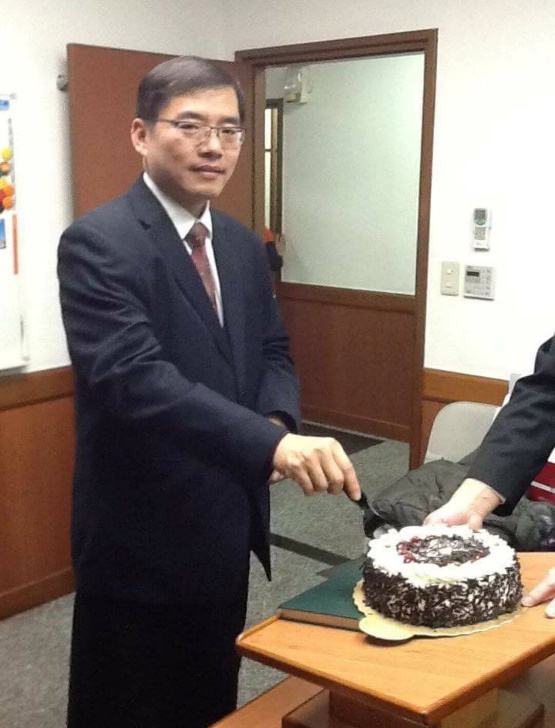 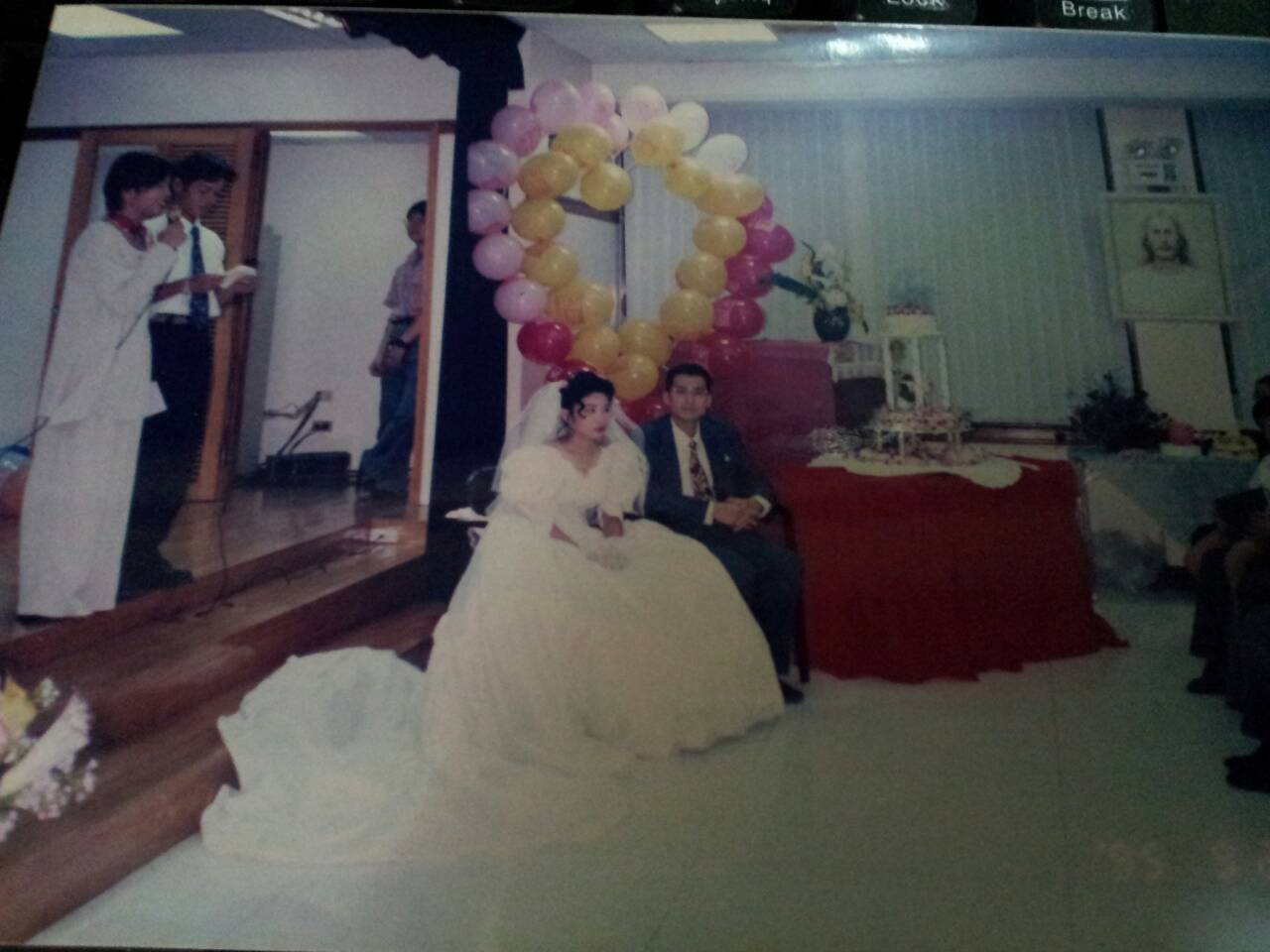 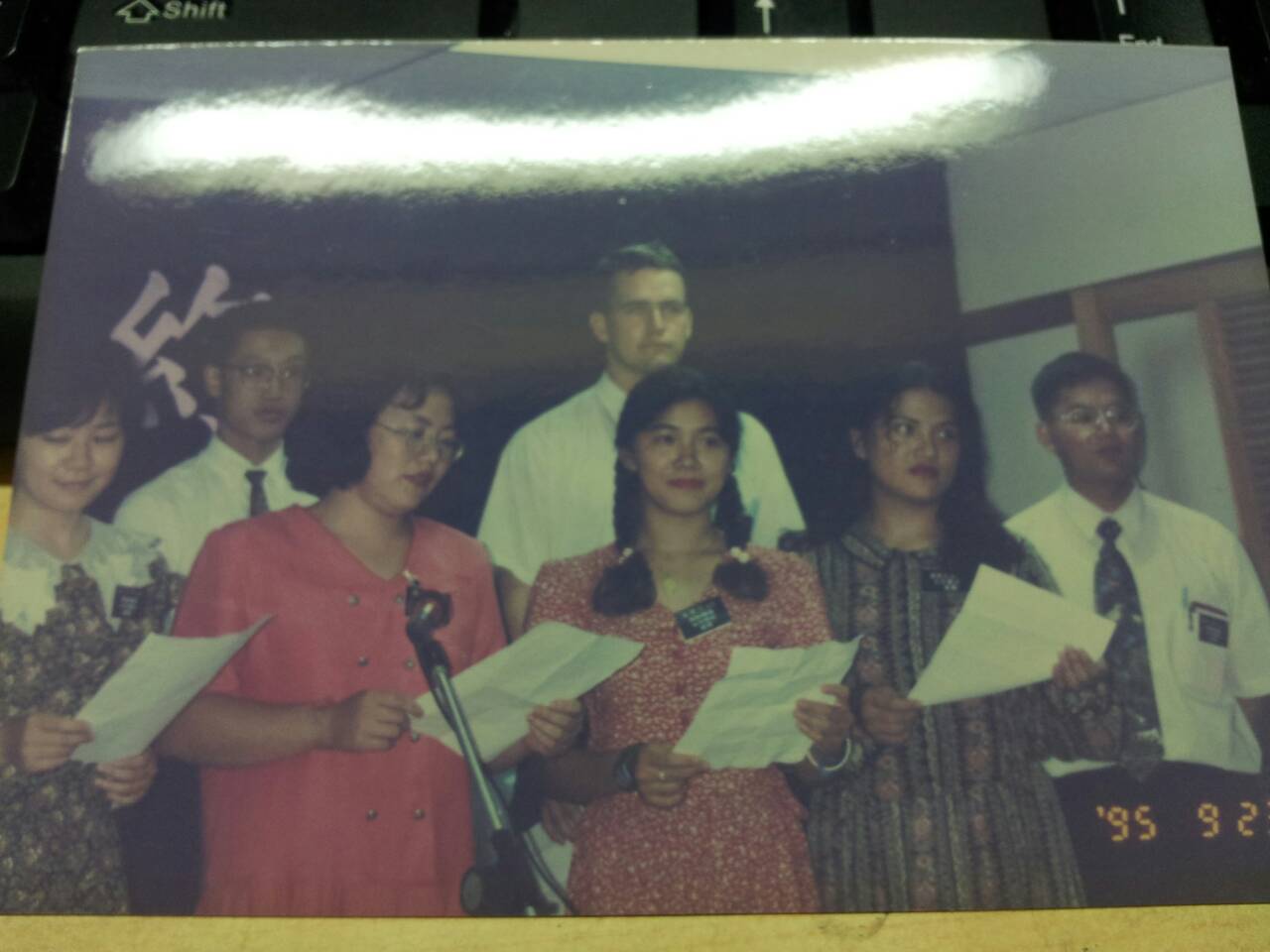 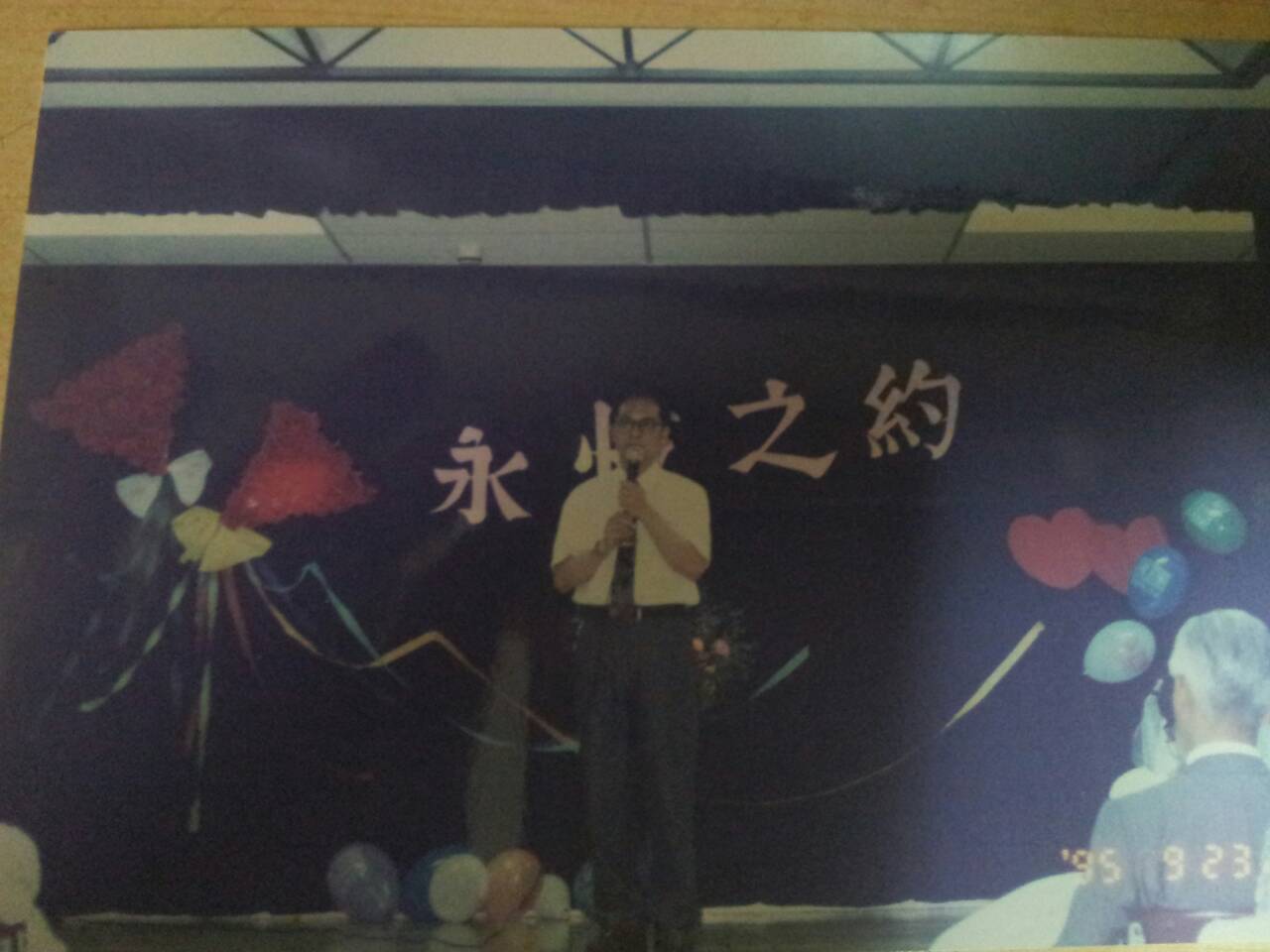 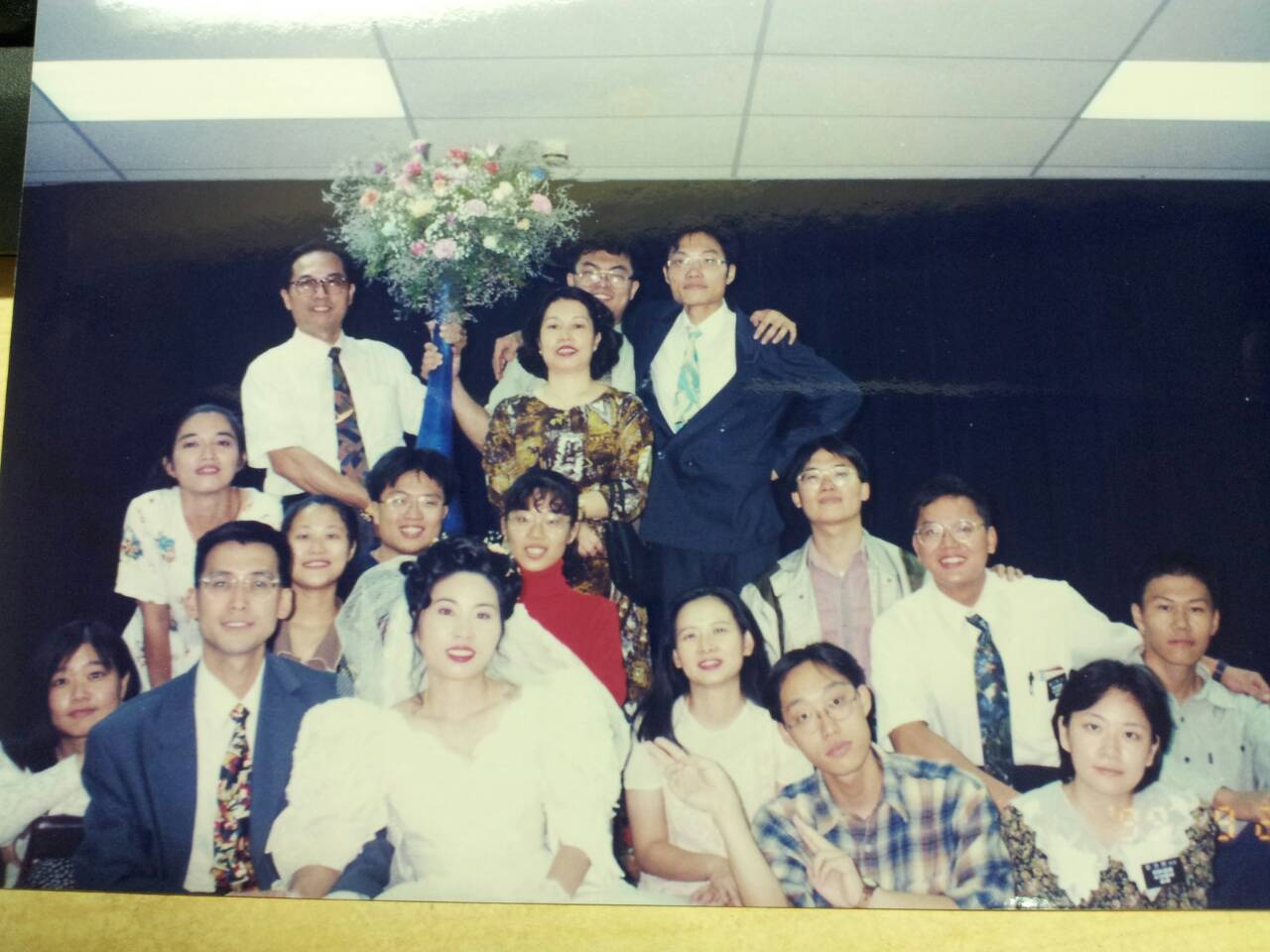 中壢教堂 – 1995年9月23日1.劉守珠姐妹與日本弟兄結婚招待會.2.傳教士獻唱(右一為關長老-現任七十員).3.時任分會會長致詞.4.招待會後成員和照.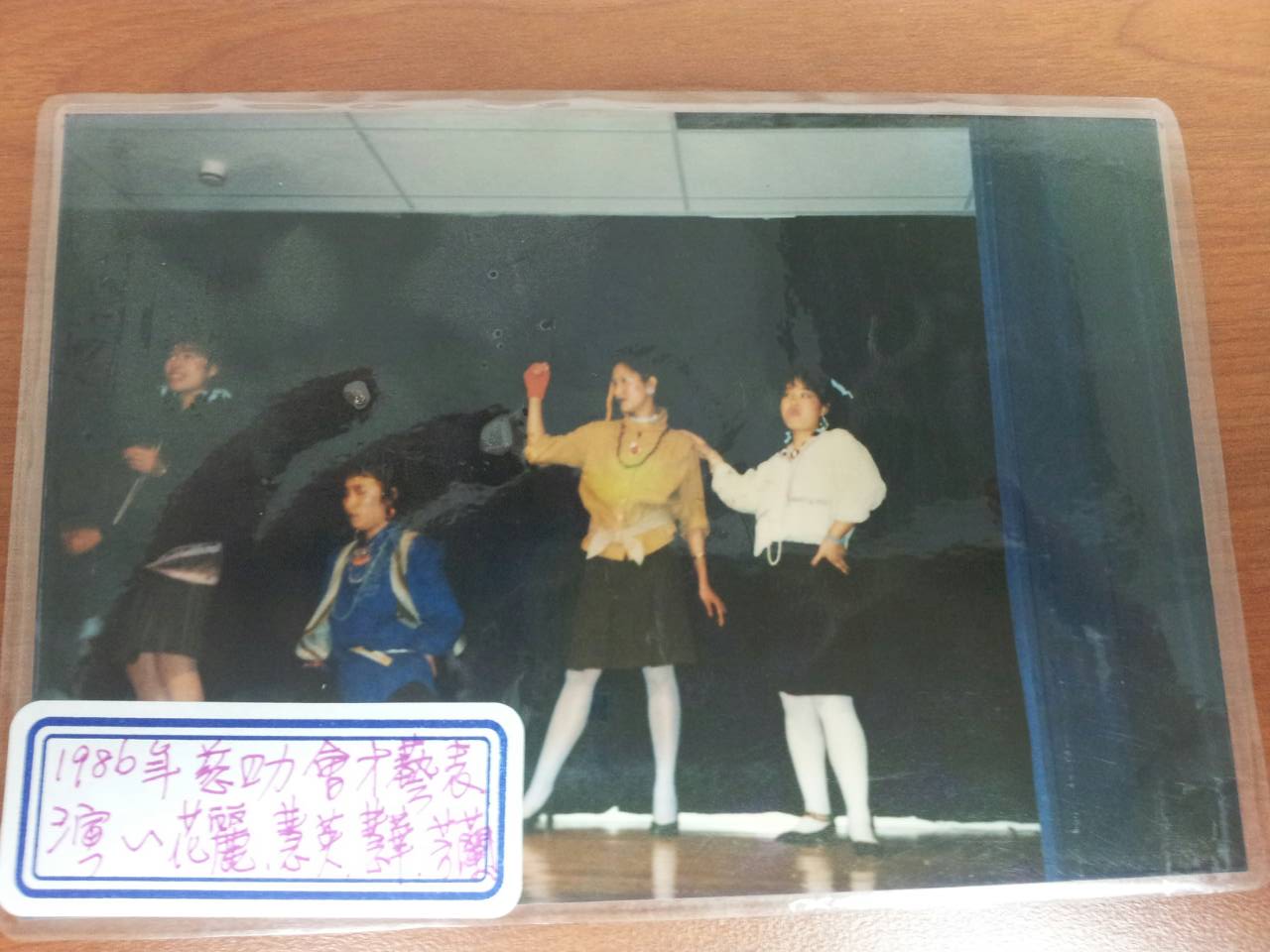 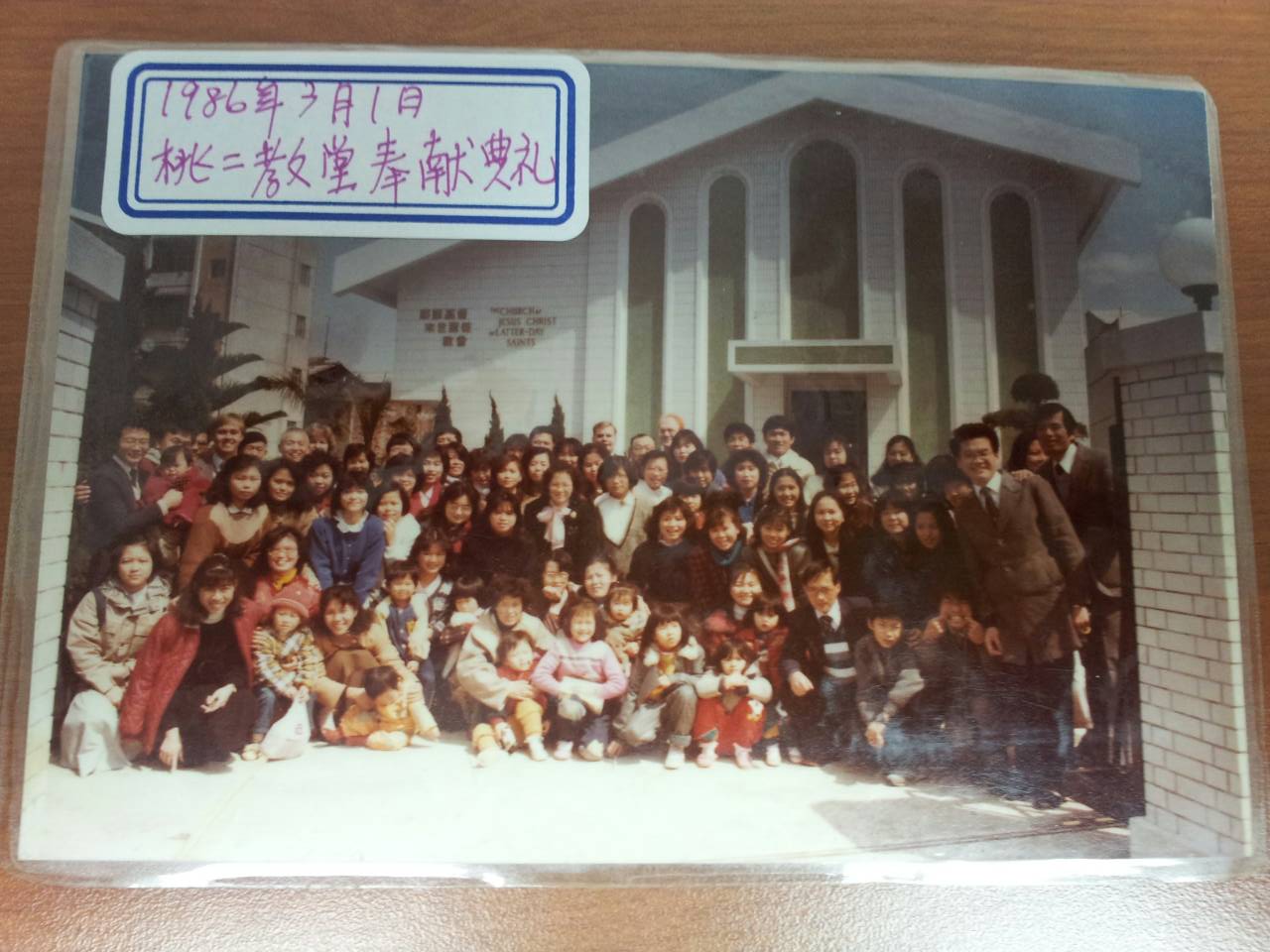 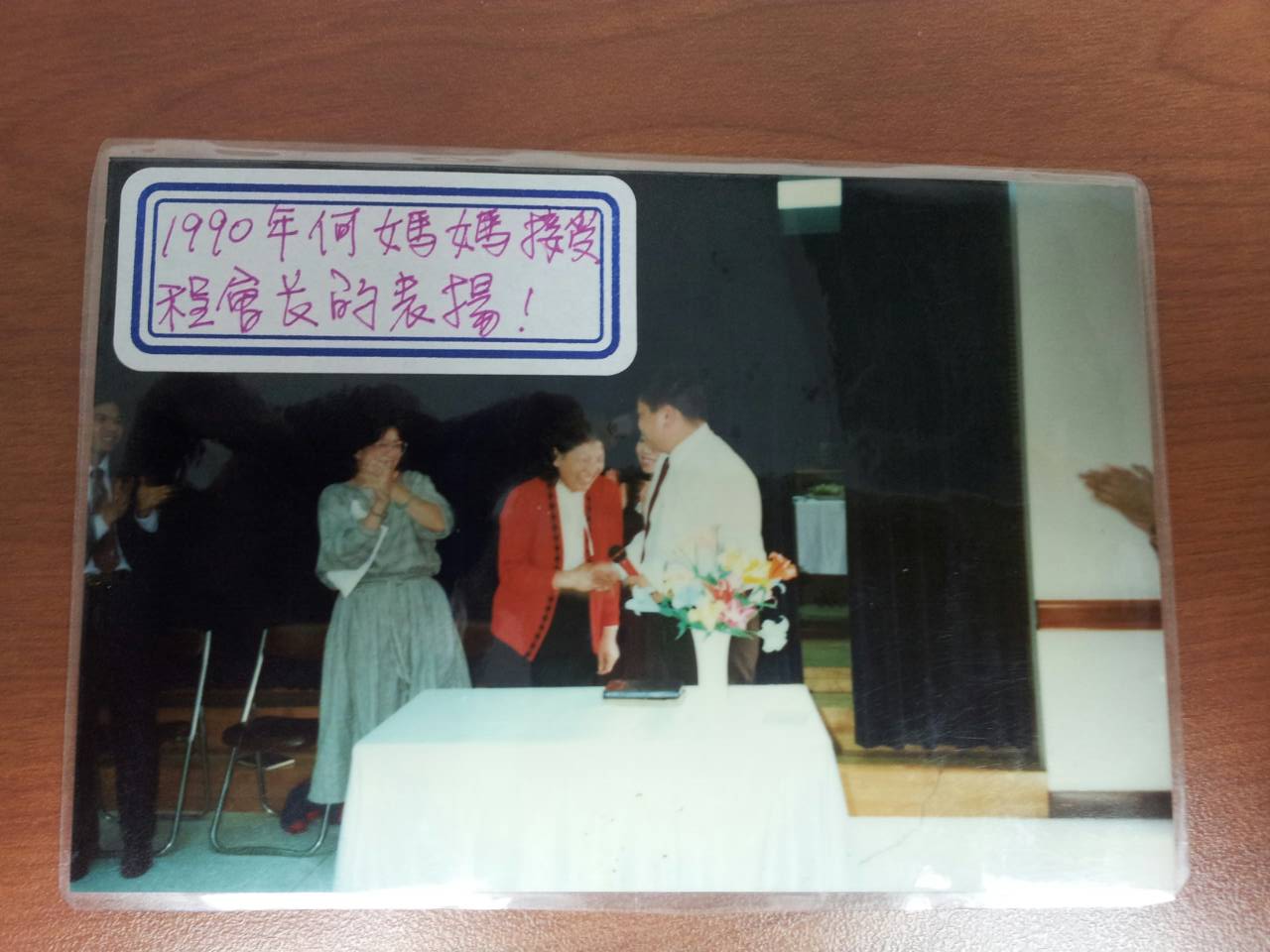 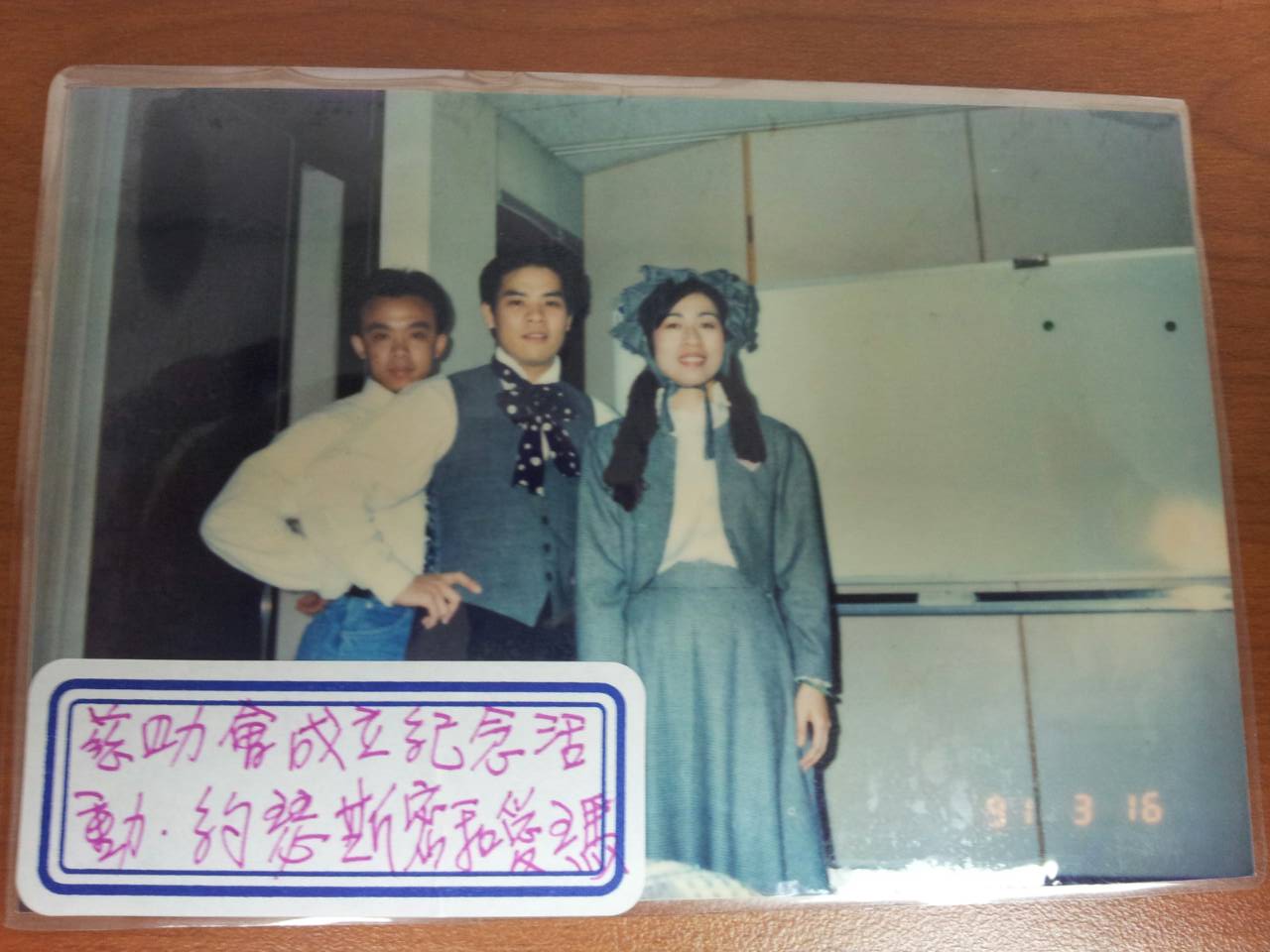 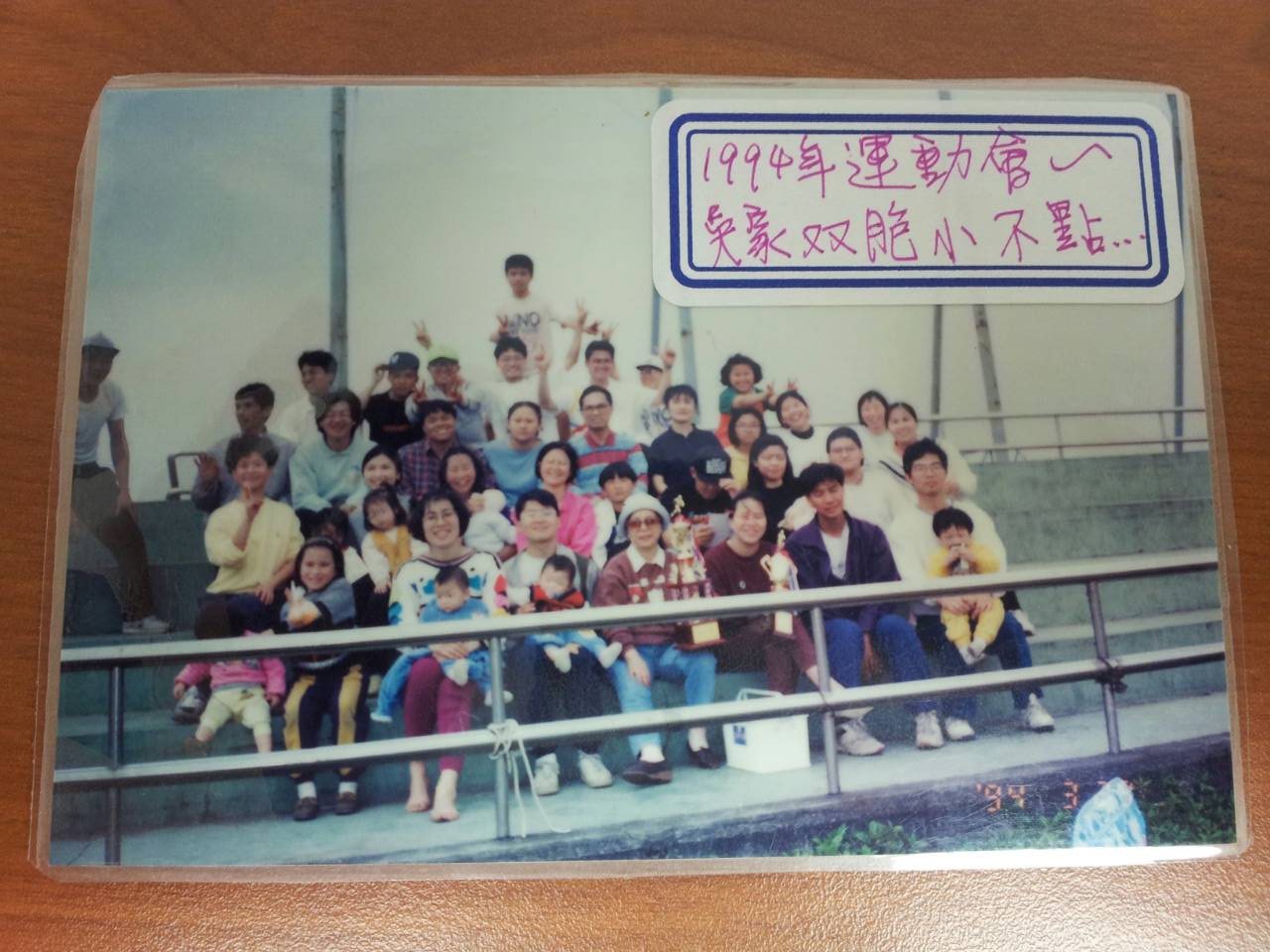 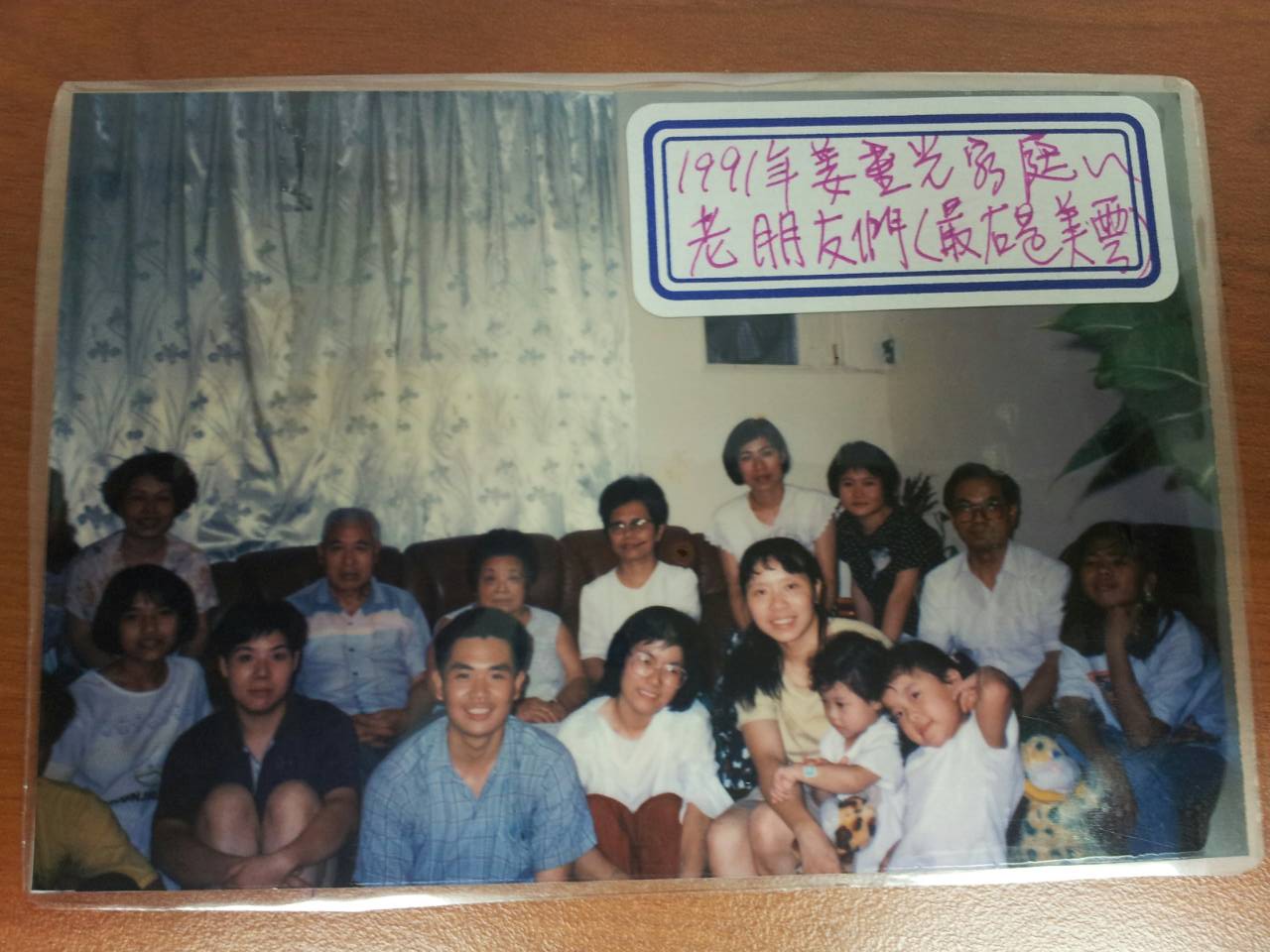 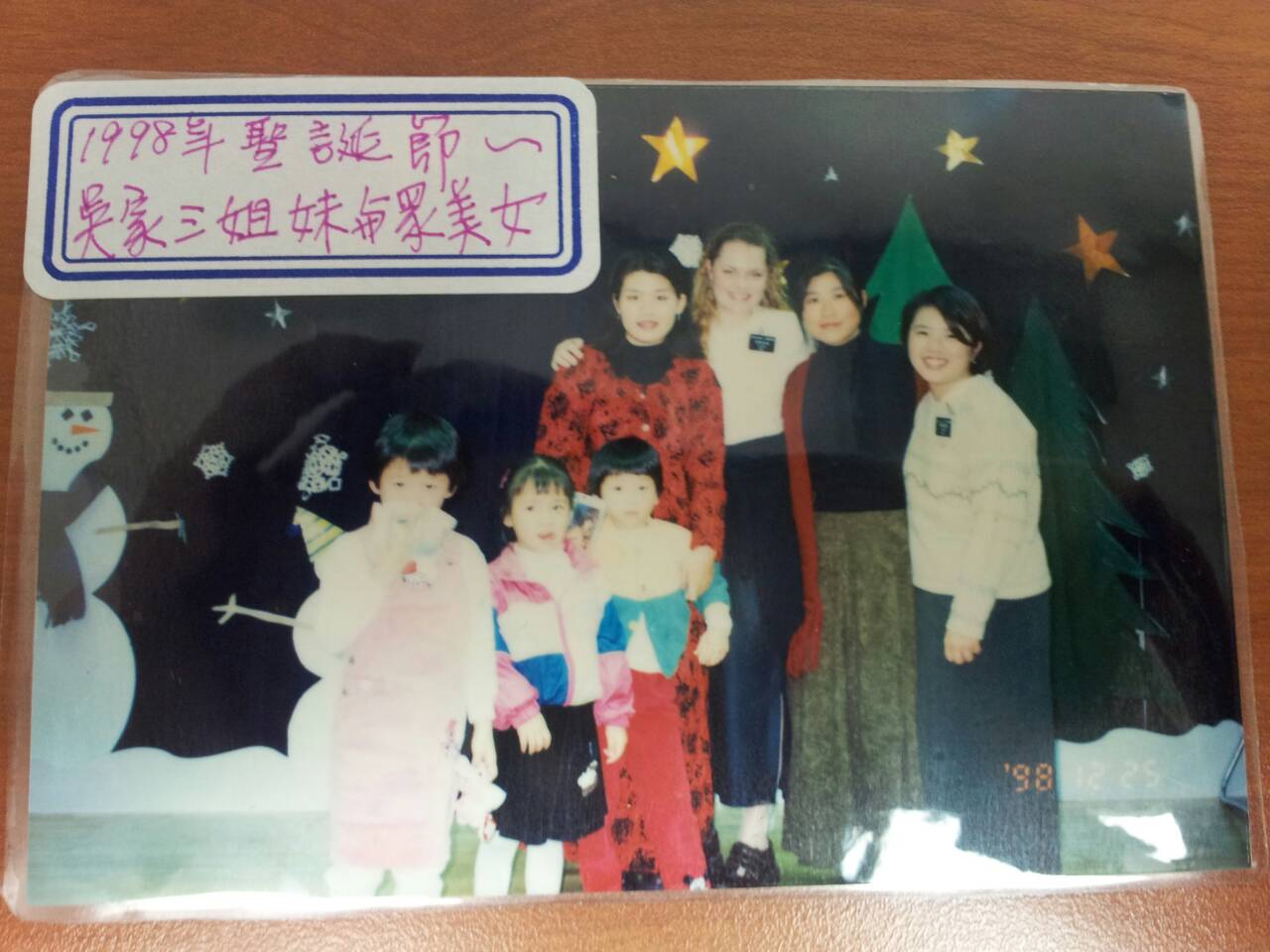 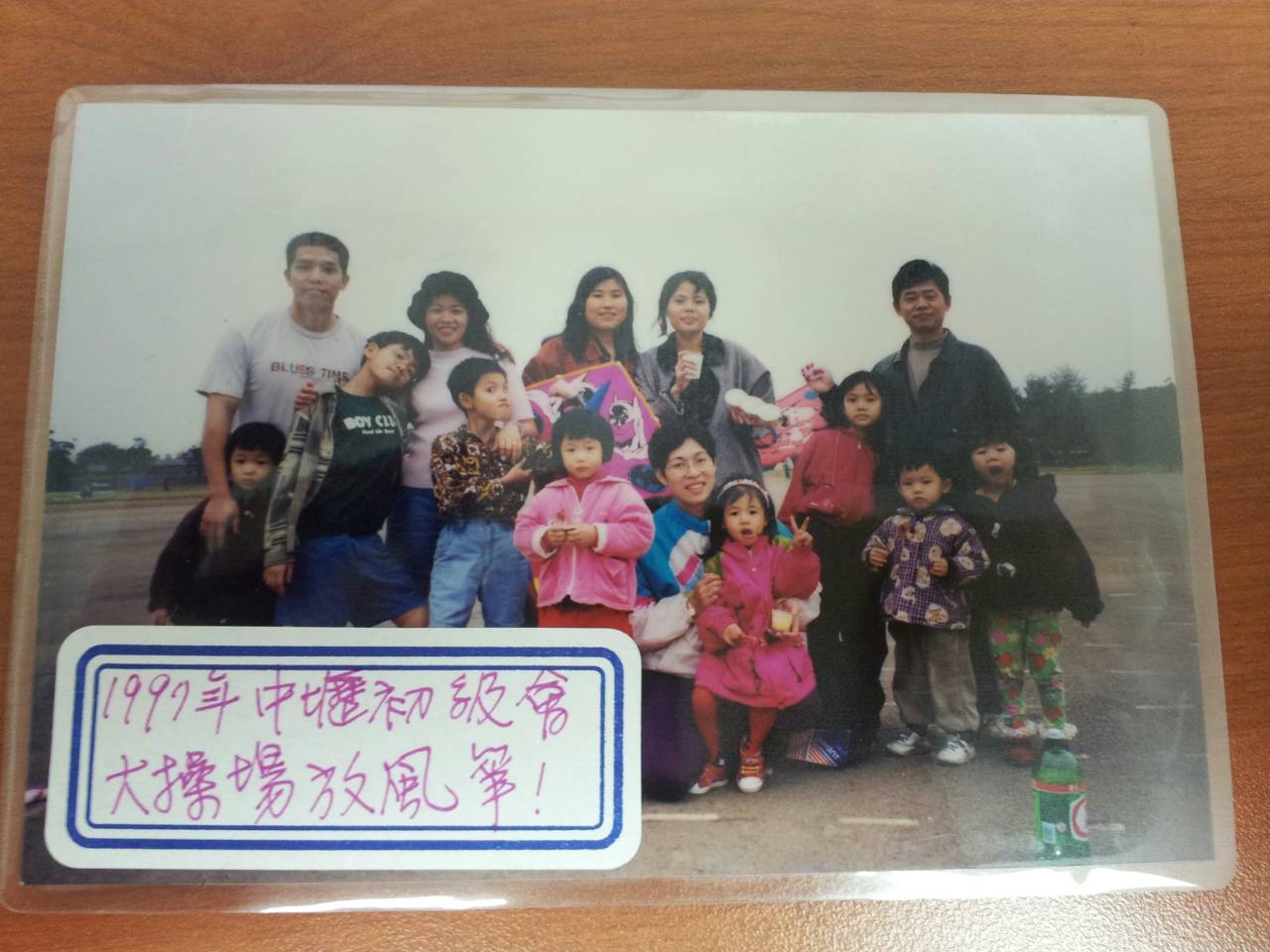 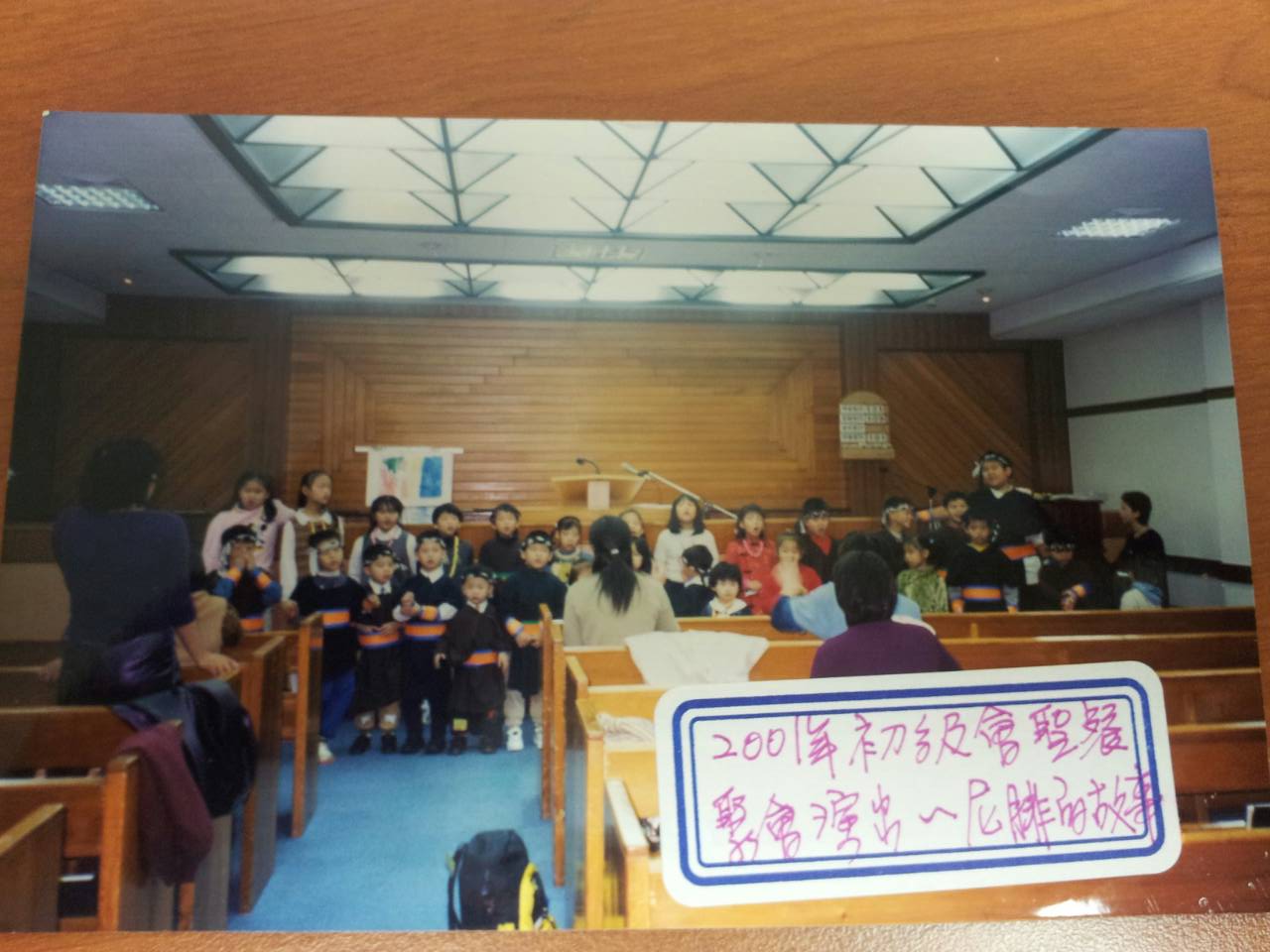 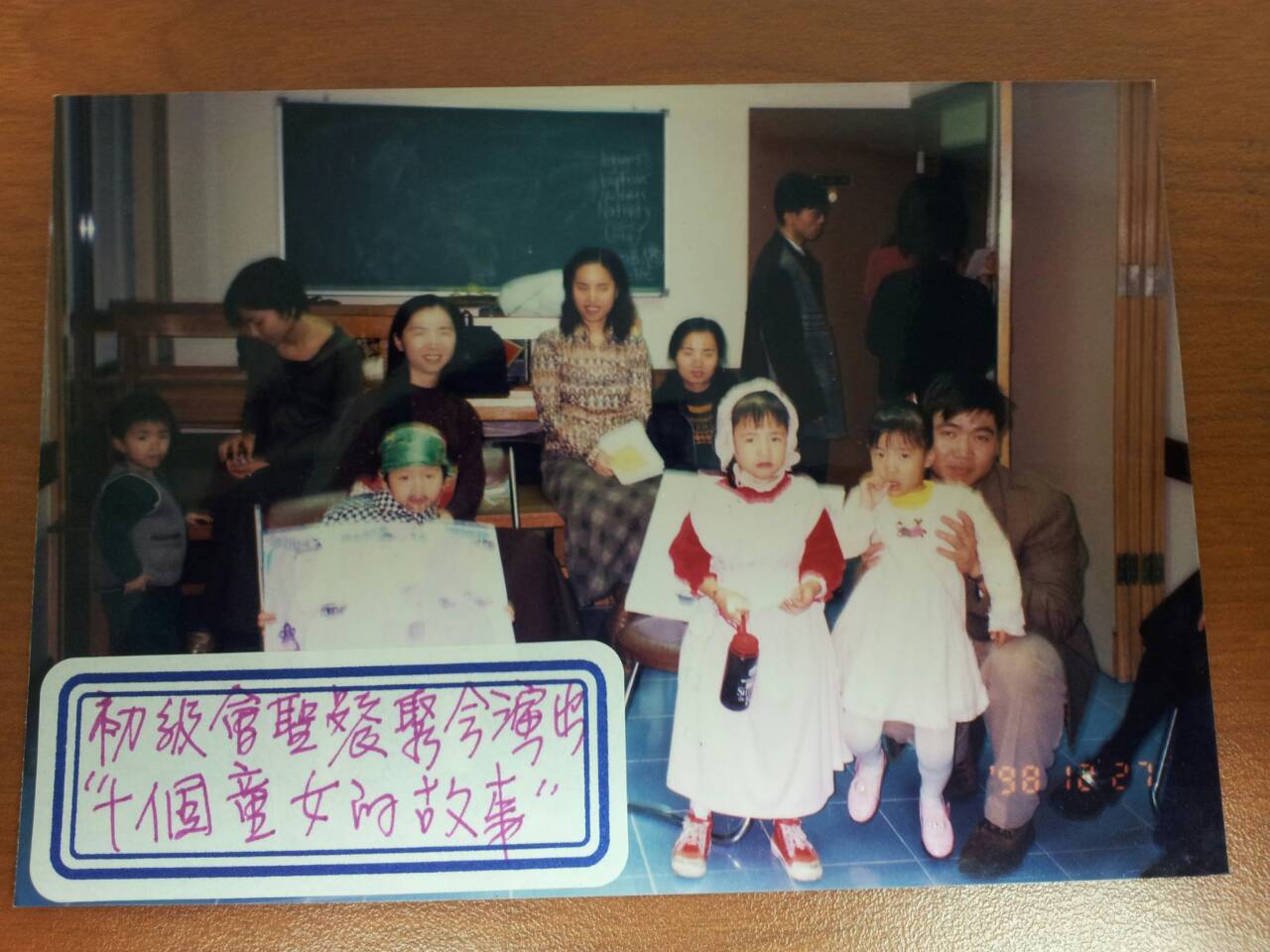 2016/1/24中壢一支會成員大會聚會後大合照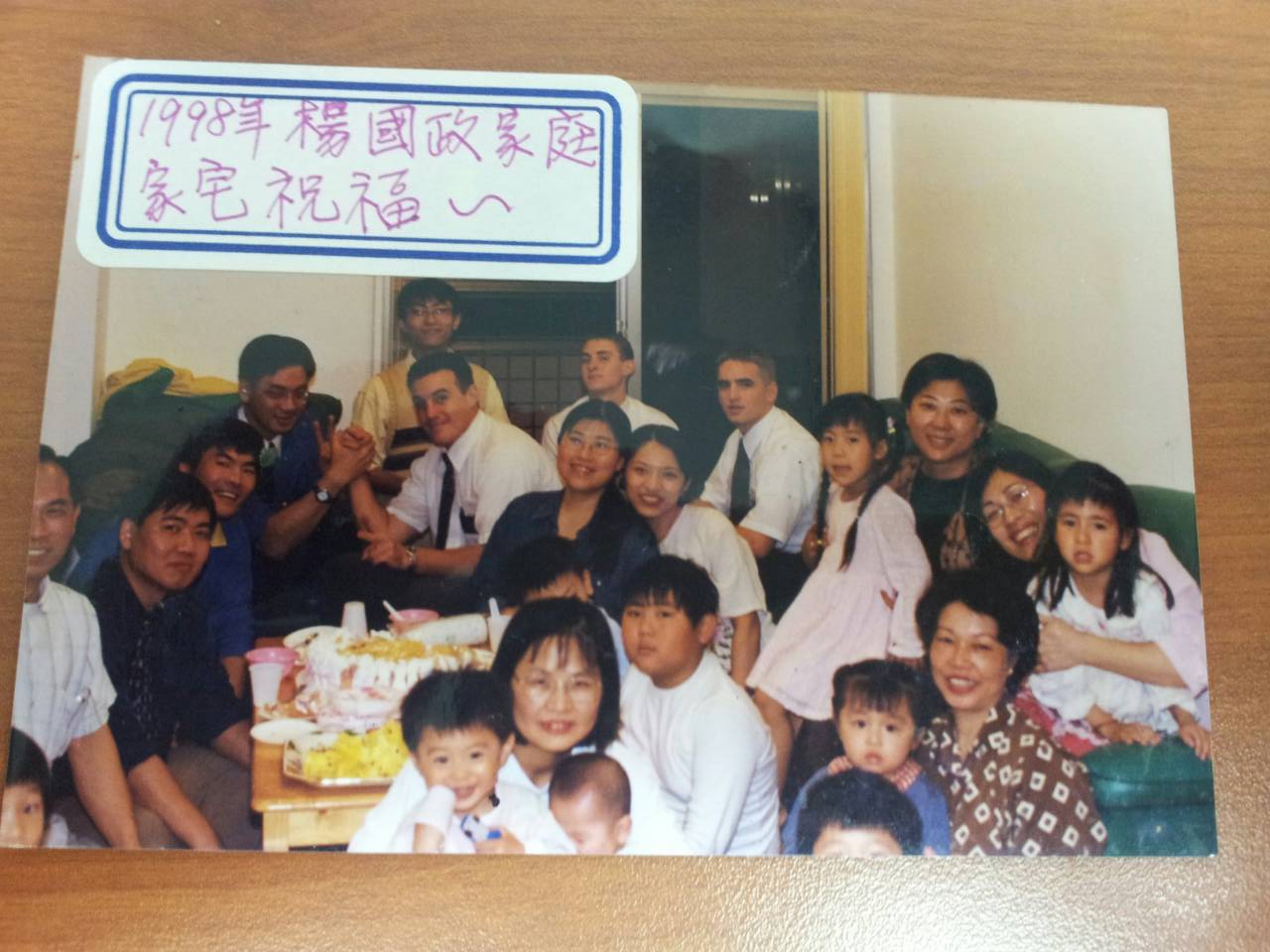 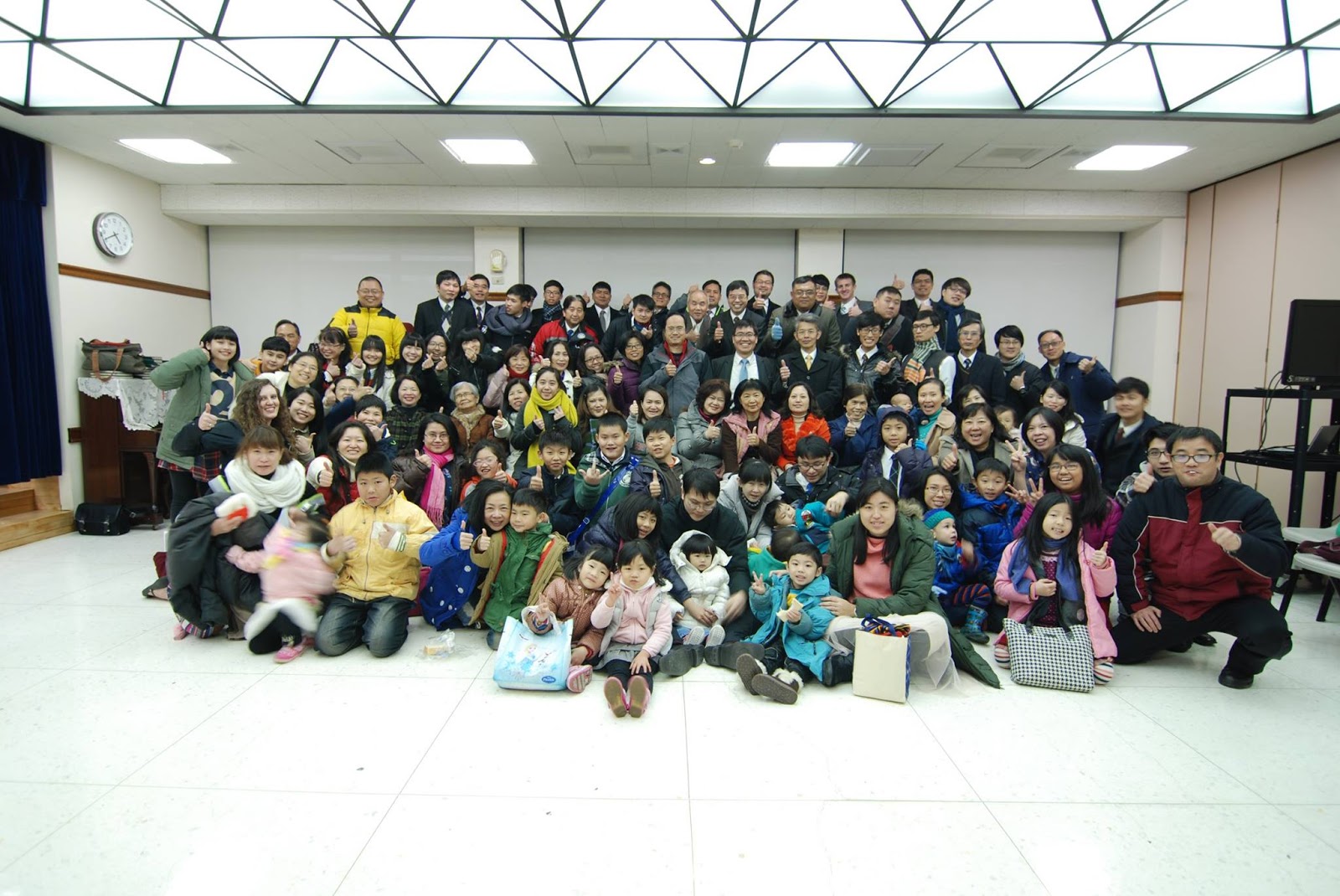 1986年3月20日~地點中壢教堂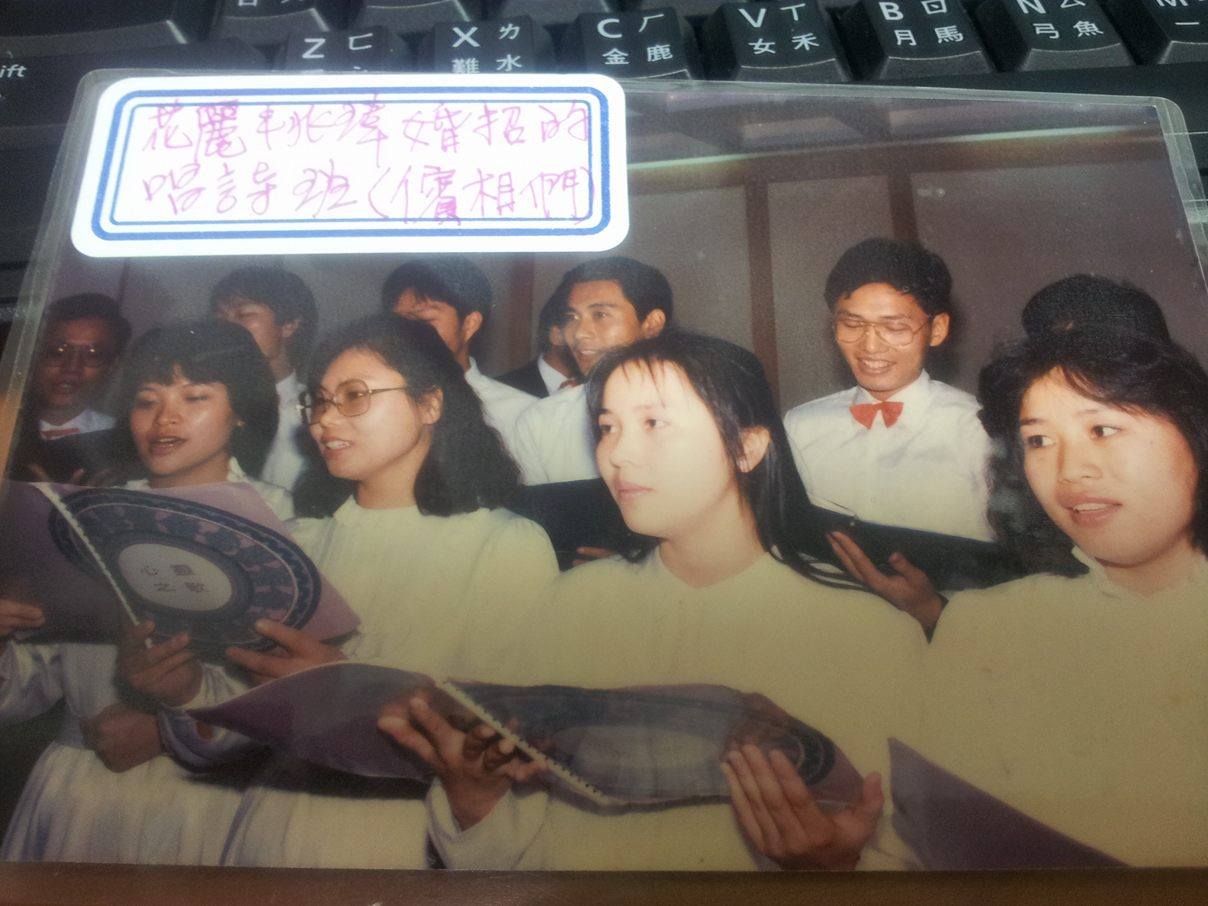 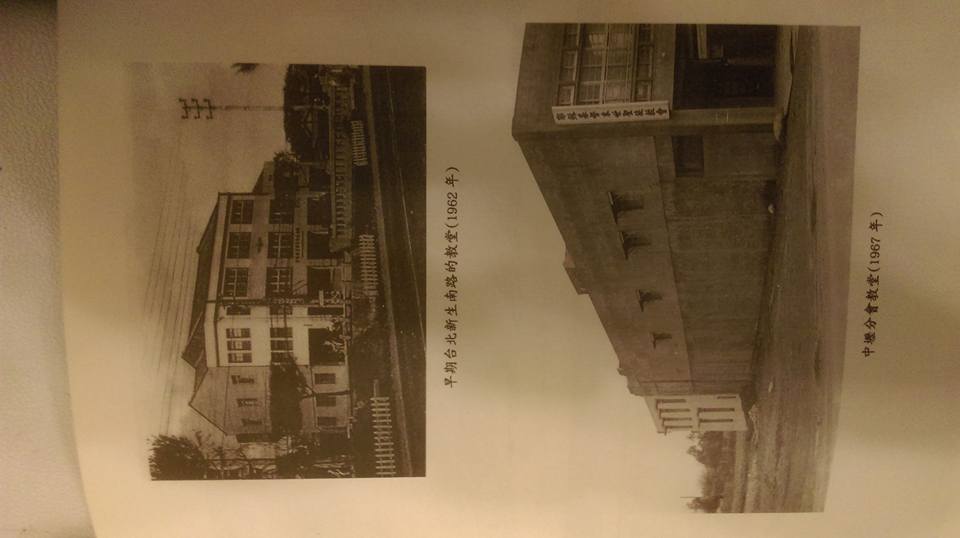 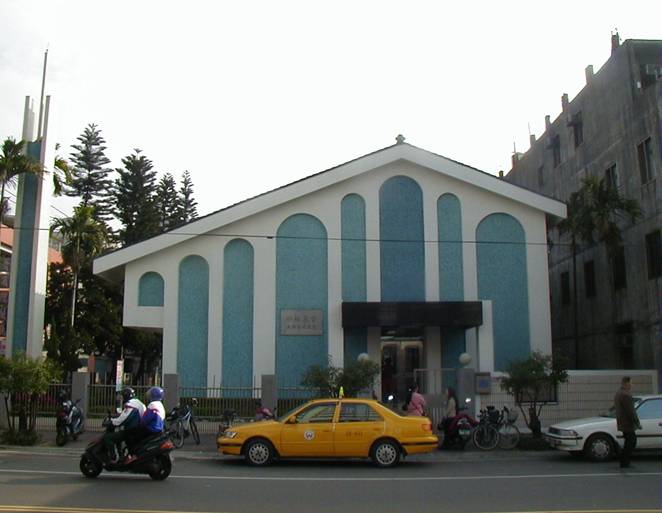 中壢教堂 – 1982年落成，1984年奉獻中壢市中北路二段412號補充資料提供者姓名： 林穎翔  電話：0952571916  Email：henryhenry13994694@gmail.com重要史料 (請勿超過1,500字，所撰寫之資料請盡量包含人事時地物五大要項。 請附寄現任主教/會長照片及教堂照片。從前教堂及領袖之照片及重要活動史料照片亦很歡迎， 用畢歸還。)1965.1.10  自台灣北區成立中壢分會1985.10.19  中壢教堂完工1988.9.4  中壢教堂奉獻1992.7.5  中壢分會劃分為中壢分會 (會長王興鈺，轄管中壢市、楊梅鎮、平鎮市平東路以北)與龍潭分會 (會長沈宏亮)1994.8.28.中壢分會劃分出楊梅分會，會長宋為樂（見1994年11月聖徒之聲，第36頁。後來楊梅分會撤銷）1998.8.23 中壢分會劃分為中壢第一分會和中壢第二分會(此乃根據教系統紀錄中壢第二分會成立日期，然而根據徐芳山之紀錄，中壢分為中一、中二是在1996.06.09. 服務中心的英文歷史事件記載是1998.8.16)2001.7.8 桃園支聯會成立，中壢第一分會成為中壢第一支會，第一任主教王一明人物誌：  何武靖，何宋逸蘭，何東海，何於振，陳楊淑媛 (2007年10月利阿賀拿，第13頁)中壢一支會現任主教胡文棟中壢教堂 – 1995年9月23日1.劉守珠姐妹與日本弟兄結婚招待會.2.傳教士獻唱(右一為關長老-現任七十員).3.時任分會會長致詞.4.招待會後成員和照.2016/1/24中壢一支會成員大會聚會後大合照1986年3月20日~地點中壢教堂中壢教堂 – 1982年落成，1984年奉獻中壢市中北路二段412號補充資料提供者姓名： 林穎翔  電話：0952571916  Email：henryhenry13994694@gmail.com重要史料 (請勿超過1,500字，所撰寫之資料請盡量包含人事時地物五大要項。 請附寄現任主教/會長照片及教堂照片。從前教堂及領袖之照片及重要活動史料照片亦很歡迎， 用畢歸還。)1965.1.10  自台灣北區成立中壢分會1985.10.19  中壢教堂完工1988.9.4  中壢教堂奉獻1992.7.5  中壢分會劃分為中壢分會 (會長王興鈺，轄管中壢市、楊梅鎮、平鎮市平東路以北)與龍潭分會 (會長沈宏亮)1994.8.28.中壢分會劃分出楊梅分會，會長宋為樂（見1994年11月聖徒之聲，第36頁。後來楊梅分會撤銷）1998.8.23 中壢分會劃分為中壢第一分會和中壢第二分會(此乃根據教系統紀錄中壢第二分會成立日期，然而根據徐芳山之紀錄，中壢分為中一、中二是在1996.06.09. 服務中心的英文歷史事件記載是1998.8.16)2001.7.8 桃園支聯會成立，中壢第一分會成為中壢第一支會，第一任主教王一明人物誌：  何武靖，何宋逸蘭，何東海，何於振，陳楊淑媛 (2007年10月利阿賀拿，第13頁)中壢一支會現任主教胡文棟中壢教堂 – 1995年9月23日1.劉守珠姐妹與日本弟兄結婚招待會.2.傳教士獻唱(右一為關長老-現任七十員).3.時任分會會長致詞.4.招待會後成員和照.2016/1/24中壢一支會成員大會聚會後大合照1986年3月20日~地點中壢教堂中壢教堂 – 1982年落成，1984年奉獻中壢市中北路二段412號補充資料提供者姓名： 林穎翔  電話：0952571916  Email：henryhenry13994694@gmail.com重要史料 (請勿超過1,500字，所撰寫之資料請盡量包含人事時地物五大要項。 請附寄現任主教/會長照片及教堂照片。從前教堂及領袖之照片及重要活動史料照片亦很歡迎， 用畢歸還。)1965.1.10  自台灣北區成立中壢分會1985.10.19  中壢教堂完工1988.9.4  中壢教堂奉獻1992.7.5  中壢分會劃分為中壢分會 (會長王興鈺，轄管中壢市、楊梅鎮、平鎮市平東路以北)與龍潭分會 (會長沈宏亮)1994.8.28.中壢分會劃分出楊梅分會，會長宋為樂（見1994年11月聖徒之聲，第36頁。後來楊梅分會撤銷）1998.8.23 中壢分會劃分為中壢第一分會和中壢第二分會(此乃根據教系統紀錄中壢第二分會成立日期，然而根據徐芳山之紀錄，中壢分為中一、中二是在1996.06.09. 服務中心的英文歷史事件記載是1998.8.16)2001.7.8 桃園支聯會成立，中壢第一分會成為中壢第一支會，第一任主教王一明人物誌：  何武靖，何宋逸蘭，何東海，何於振，陳楊淑媛 (2007年10月利阿賀拿，第13頁)中壢一支會現任主教胡文棟中壢教堂 – 1995年9月23日1.劉守珠姐妹與日本弟兄結婚招待會.2.傳教士獻唱(右一為關長老-現任七十員).3.時任分會會長致詞.4.招待會後成員和照.2016/1/24中壢一支會成員大會聚會後大合照1986年3月20日~地點中壢教堂中壢教堂 – 1982年落成，1984年奉獻中壢市中北路二段412號補充資料提供者姓名： 林穎翔  電話：0952571916  Email：henryhenry13994694@gmail.com